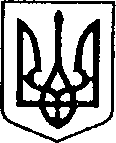 УКРАЇНАЧЕРНІГІВСЬКА ОБЛАСТЬН І Ж И Н С Ь К А    М І С Ь К А    Р А Д АВ И К О Н А В Ч И Й    К О М І Т Е ТР І Ш Е Н Н Явід _01.12.2022___ р.		              м. Ніжин		                   № __430__Про виведення особи з числа дітей-сиріт, дітей, позбавлених батьківського піклування з прийомної сім’їВідповідно до статей 34, 42, 51, 52, 53, 59, 73 Закону України «Про місцеве самоврядування в Україні», Регламенту виконавчого комітету Ніжинської міської ради VIII скликання, затвердженого рішенням Ніжинської міської ради Чернігівської області від 24 грудня 2020 року № 27-4/2020 , пункту 6 постанови Кабінету міністрів України від 26.04.2002 р. № 565 «Про затвердження Положення про прийомну сім’ю», на підставі заяви особи з числа дітей-сиріт, дітей, позбавлених батьківського піклування, …. від 28.10.2022 року, виконавчий комітет Ніжинської міської ради вирішив:Вивести з 01.12.2022 р. особу з числа дітей, позбавлених батьківського піклування, ….., ….. р.н., який є студентом Відокремленого структурного підрозділу «Ніжинський фаховий коледж Національного університету біоресурсів і природокористування України», з прийомної сім’ї ….., ….. р.н., та ….., ….. р.н., які проживають за адресою: ….., місто Ніжин Чернігівської області, в зв’язку з досягненням повноліття, з подальшим його переведенням на повне державне забезпечення до закінчення відповідного навчального закладуВнести зміни до договору № … від … року «Про влаштування дітей на виховання та спільне проживання у прийомній сім’ї», укладеного між прийомними батьками ….. та ….. і виконавчим комітетом Ніжинської міської ради за згодою сторін.Службі у справах дітей виконавчого комітету Ніжинської міської ради (Наталія РАЦИН):3.1. Направити до служби у справах дітей Миколаївської районної державної адміністрації копію даного рішення.3.2.Направити до Ніжинського міського центру соціальних служб копію рішення «Про виведення особи з числа дітей-сиріт, дітей, позбавлених батьківського піклування з прийомної сім’ї».3.3. Направити до Управління соціального захисту населення Ніжинської міської ради копію рішення «Про виведення особи з числа дітей-сиріт, дітей, позбавлених батьківського піклування з прийомної сім’ї».3.4. Направити до служби у справах дітей Чернігівської обласної державної адміністрації копію рішення «Про виведення особи з числа дітей-сиріт, дітей, позбавлених батьківського піклування з прийомної сім’ї».3.5. Направити до Відокремленого структурного підрозділу «Ніжинський фаховий коледж Національного університету біоресурсів і природокористування України» копію рішення «Про виведення особи з числа дітей-сиріт, дітей, позбавлених батьківського піклування з прийомної сім’ї».4. Начальнику служби у справах дітей Наталії РАЦИН забезпечити оприлюднення даного рішення на офіційному сайті міської ради протягом 5 робочих днів з дня його прийняття.5. Контроль за виконанням рішення покласти на заступника міського голови з питань діяльності виконавчих органів ради Ірині ГРОЗЕНКО.Міський голова                                                                 Олександр КОДОЛАПояснювальна запискадо проекту рішення «Про виведення особи з числа дітей-сиріт, дітей, позбавлених батьківського піклування з прийомної сім’ї»Відповідно до статей 34, 42, 51, 52, 53, 59, 73 Закону України «Про місцеве самоврядування в Україні», виконавчий комітет міської ради має право розглядати питання щодо правових засад захисту прав малолітніх (неповнолітніх) дітей.З метою захисту прав та інтересів особи з числа дітей-сиріт, дітей, позбавлених батьківського піклування, відповідно до п.6 та п.8 абз.12 постанови Кабінету міністрів України від 26.04.2002 р. № 565 «Про затвердження Положення про прийомну сім’ю», на підставі заяви ….. та в зв’язку з досягненням повноліття вносяться зміни до договору за згодою сторін.Даний проект рішення містить інформацію, яка належить до конфіденційної та без згоди осіб, яких вона стосується, опублікуванню не підлягає відповідно до статті 32 Конституції України, статей 301, 302 Цивільного кодексу України, Закону України «Про доступ до публічної інформації» №2939-VI від 13.01.2011р., «Про захист персональних даних» №2297-VI від 01.06.2010 р. Враховуючи вищевикладене, проект рішення «Про виведення особи з числа дітей-сиріт, дітей, позбавлених батьківського піклування з прийомної сім’ї» може бути розглянутий на засіданні виконавчого комітету з позитивним вирішення питанням.Доповідати проект рішення «Про виведення особи з числа дітей-сиріт, дітей, позбавлених батьківського піклування з прийомної сім’ї», на засіданні виконавчого комітету Ніжинської міської ради буде начальник служби у справах дітей Наталія РАЦИН.Заступник міського голови                                                       Ірина ГРОЗЕНКО